ПРОЕКТГУБЕРНАТОР ЛЕНИНГРАДСКОЙ ОБЛАСТИПОСТАНОВЛЕНИЕот «___» ______________ 2021 года №___ОБ УЧРЕЖДЕНИИ НАГРУДНОГО ЗНАКА К ПОЧЕТНОМУ ЗВАНИЮЛЕНИНГРАДСКОЙ ОБЛАСТИ "ПОЧЕТНЫЙ СТРОИТЕЛЬ ЛЕНИНГРАДСКОЙ ОБЛАСТИ"В соответствии с частью 3 статьи 9 Устава Ленинградской области и областным законом от 07 июля 2021 года N 88-оз "О почетном звании Ленинградской области "Почетный строитель Ленинградской области" постановляю:1. Учредить нагрудный знак к почетному званию Ленинградской области "Почетный строитель Ленинградской области".2. Утвердить:2.1 Положение о нагрудном знаке к почетному званию Ленинградской области "Почетный строитель Ленинградской области" согласно приложению 1;2.2 Описание удостоверения, футляра к почетному званию Ленинградской области "Почетный строитель Ленинградской области" согласно приложению 2;2.3 Эскиз нагрудного знака к почетному званию Ленинградской области "Почетный строитель Ленинградской области" согласно приложению 3;2.4 Эскиз удостоверения к почетному званию Ленинградской области "Почетный строитель Ленинградской области" согласно приложению 4.3. Комитету по строительству Ленинградской области обеспечить изготовление нагрудного знака к почетному званию Ленинградской области "Почетный строитель Ленинградской области", удостоверений и футляров к нагрудному знаку к почетному званию Ленинградской области "Почетный строитель Ленинградской области" за счет средств, предусмотренных комитету по строительству Ленинградской области в областном бюджете Ленинградской области на очередной финансовый год и на плановый период.4. Контроль за исполнением постановления возложить на заместителя Председателя Правительства Ленинградской области по строительству и жилищно-коммунальному хозяйству.ГубернаторЛенинградской области                                                                          А.ДрозденкоУТВЕРЖДЕНОпостановлением ГубернатораЛенинградской областиот ________ №___(приложение 1)ПОЛОЖЕНИЕО НАГРУДНОМ ЗНАКЕК ПОЧЕТНОМУ ЗВАНИЮ ЛЕНИНГРАДСКОЙ ОБЛАСТИ"ПОЧЕТНЫЙ СТРОИТЕЛЬ ЛЕНИНГРАДСКОЙ ОБЛАСТИ"1. Нагрудный знак к почетному званию Ленинградской области "Почетный строитель Ленинградской области" (далее - нагрудный знак) вручается лицу, которому присвоено почетное звание Ленинградской области "Почетный строитель Ленинградской области".2. Нагрудный знак состоит из колодки с лентой и основной части. Нагрудный знак выполняется из сплава бронзы с латунью с обработкой с эффектом патинирования. Вдавленные элементы с чернением, выпуклые – полированный металл. Знак изготавливается с помощью штамповки и объемного литья, также технологии перегородчатой эмали.Размеры нагрудного знака с колодкой:Высота нагрудного знака - 61 мм, ширина - 31 мм.Размеры основной части нагрудного знака:Высота основной части нагрудного знака - 35 мм, ширина - 31 мм.Размеры колодки:Высота колодки - 18 мм, ширина - 31 ммОсновная часть и колодка соединены звеньями.Основная часть нагрудного знака имеет форму щита с полукруглой нижней частью. В верхней части расположена надпись в две строки «Почетный строитель». Надпись выполнена в технологии объемного литья и размещена на синем фоне выполненном эмалью. По ободу щита в нижней части расположена надпись «Ленинградская область» выполненная с помощью выпуклой штамповки.Центральное поле щита изображает кирпичную кладку как универсальный символ строительной отрасли. Изображение кирпичной кладки выполнено с помощью выпуклой штамповки.В центре поля расположен герб Ленинградской области, выполненный в виде объемной накладки в технологии объемного литья с использованием красной, белой и лазурной эмали. Колодка имеет прямоугольную форму и декорирована лазурной лентой.На оборотной стороне колодки – застежка в виде булавки для ношения знака на одежде.УТВЕРЖДЕНОпостановлением ГубернатораЛенинградской областиот ________ №___ (приложение 2)ОПИСАНИЕУДОСТОВЕРЕНИЯ, ФУТЛЯРАК ПОЧЕТНОМУ ЗВАНИЮ ЛЕНИНГРАДСКОЙ ОБЛАСТИ"ПОЧЕТНЫЙ СТРОИТЕЛЬ ЛЕНИНГРАДСКОЙ ОБЛАСТИ"Удостоверение к почетному званию Ленинградской области «Почетный строитель Ленинградской области» (далее - удостоверение) имеет размер 140 мм x 95 мм в развернутом виде и 70 мм x 95 мм в сложенном виде и состоит из твердой обложки, приклеенных к ней бумажных форзацев с нанесенной на страницы гильоширной сеткой голубого цвета.Обложка удостоверения изготавливается из покровного материала Balacron темно-синего цвета. На лицевой стороне обложки в центре верхней части - изображение герба Ленинградской области и надпись в 2 строки «Ленинградская область» (высота букв не менее 2 мм), под которыми размещена надпись «УДОСТОВЕРЕНИЕ» (высота букв не менее 3 мм) и далее надпись в 4 строки: «к почетному званию Ленинградской области «Почетный строитель Ленинградской области»» (высота букв не менее 2 мм). Изображение герба Ленинградской области и надпись выполняются тиснением фольгой золотистого цвета.В левой части разворота удостоверения размещено изображение нагрудного знака. В верхней правой части разворота удостоверения расположены три линии с подстрочными надписями «фамилия», «имя», «отчество», где размещаются персональные данные награжденного.Ниже по центру размещена надпись «Присвоено» (высота букв не менее 2 мм), под ней по центру размещена надпись «почетное звание Ленинградской области «Почетный строитель Ленинградской области».В нижней правой части разворота удостоверения указываются дата и номер распоряжения Губернатора Ленинградской области о присвоении почетного звания Ленинградской области «Почетный строитель Ленинградской области» и размещена надпись «Губернатор Ленинградской области» и надпись «М.П.» (высота букв не менее 2 мм).Удостоверение вкладывается в деревянный футляр. На крышке футляра гравировка в виде герба Ленинградской области и надписи «Почетный строитель Ленинградской области». Внутри футляра флокированный ложемент темно-синего цвета, имеющий углубления под нагрудный знак и удостоверение.Размеры футляра: 152х137 мм.УТВЕРЖДЕНпостановлением ГубернатораЛенинградской областиот ________ №___ (приложение 3)ЭСКИЗНАГРУДНОГО ЗНАКАК ПОЧЕТНОМУ ЗВАНИЮ ЛЕНИНГРАДСКОЙ ОБЛАСТИ"ПОЧЕТНЫЙ СТРОИТЕЛЬ ЛЕНИНГРАДСКОЙ ОБЛАСТИ"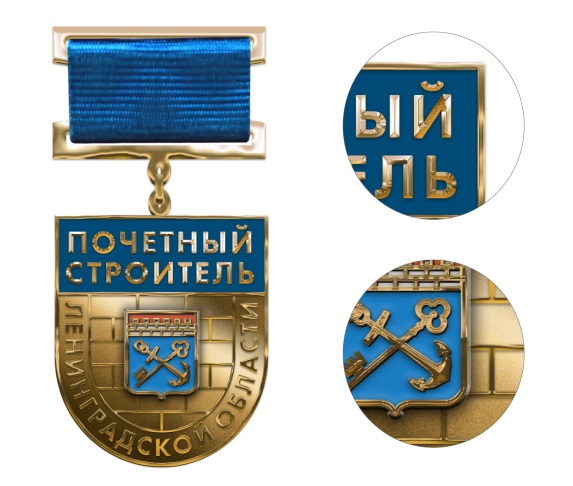 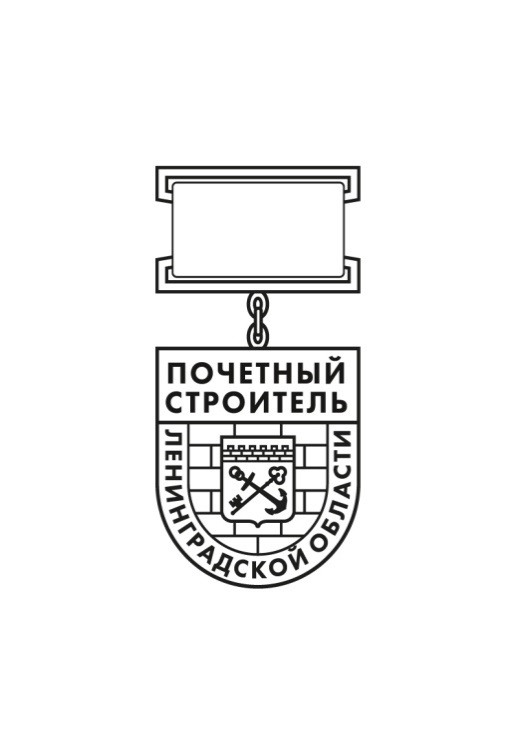 УТВЕРЖДЕНпостановлением ГубернатораЛенинградской областиот ________ №___ (приложение 4)ЭСКИЗудостоверения к почетному званию Ленинградской области"Почетный строитель Ленинградской области"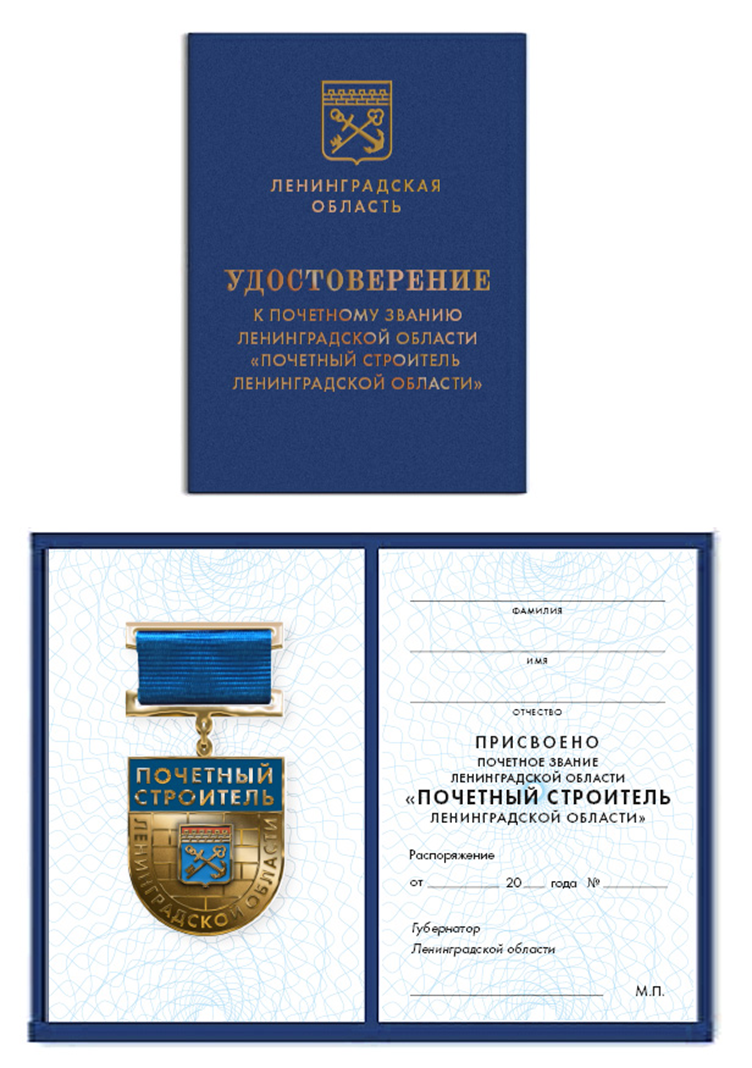 